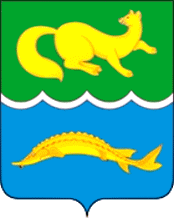 РЕШЕНИЕ14.02.2017 г.                              с. Ворогово                               № 17-56О назначении конкурса по отбору кандидатовна должность Главы Вороговского сельсоветаВ соответствии с частью 2.1 статьи 36 Федерального закона от 06.10.2003 № 131-ФЗ «Об общих принципах организации  местного самоуправления в Российской Федерации», Законом Красноярского края от 01.12.2014  № 7-2884 «О некоторых вопросах организации органов местного самоуправления в Красноярском крае», руководствуясь статьями 14, 28 Устава Вороговского сельсовета, Вороговский сельский Совет депутатов РЕШИЛ:Назначить конкурс по отбору кандидатов на должность главы Вороговского сельсовета 21.03.2017 г. в 19.00 ч. в Сельском доме культуре с. Ворогово, расположенном по адресу: с. Ворогово, ул. Андреевой д. 27Б. Документы принимаются в Администрации сельсовета с 16.02.2017 г. по 07.03.2017 г. Часы приёма: 9.00 – 15.00 ч.Объявление о назначении конкурса:Конкурс по отбору кандидатов на должность Главы Вороговского сельсовета состоится 21.03.2017 г. в 19.00 ч. в сельском доме культуры с. Ворогово, расположенном по адресу: с. Ворогово, ул. Андреевой д. 27Б.Отменить решение от 13.01.2017 г. № 15-50 «О назначении конкурса по отбору кандидатов на должность Главы Вороговского сельсовета», решение от 03.02.2017 № 16-52 «О назначении конкурсной комиссии для проведения конкурса по отбору кандидатов на должность главы Вороговского сельсовета».Назначить конкурсную комиссию для проведения конкурса по отбору кандидатов на должность главы Вороговского сельсовета согласно приложению к настоящему решению.Ответственной за прием документов от кандидатов, их регистрацию, а также организационное обеспечение работы конкурсной комиссии назначить документоведа Администрации Вороговского сельсовета Краснопееву Елену Тимофеевну. Контроль за исполнением настоящего Решения оставляю за собой.Решение вступает в силу после официального опубликования в газете «Вороговский вестник» и размещения на официальном сайте Вороговского сельсовета.И.о. Главы администрации Вороговского  сельсовета                                ___________ В.В. ГаврюшенкоПредседатель совета депутатов            	       ___________ Л.Н.МихееваПриложение к решению Вороговского сельского Совета депутатов от 14.02.2017 г. № 17 – 56Состав конкурсной комиссии для проведения конкурсапо отбору кандидатов на должность главы Вороговского сельсоветаСмирнова Надежда Васильевна – 	заместитель Председателя 		Вороговского сельского Совета депутатов Ромашов Борис Миронович - 		депутат Вороговского сельского Совета депутатов Куканова Надежда Михайловна – 	депутат Вороговского сельского Совета депутатов 